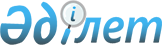 Об образовании избирательных участковРешение акима Сайрамского района Туркестанской области от 30 апреля 2020 года № 14. Зарегистрировано Департаментом юстиции Туркестанской области 4 мая 2020 года № 5594
      В соответствии с пунктом 1 статьи 23 Конституционного Закона Республики Казахстан от 28 сентября 1995 года "О выборах в Республике Казахстан" и пунктом 2 статьи 33 Закона Республики Казахстан от 23 января 2001 года "О местном государственном управлении и самоуправлении в Республике Казахстан" аким Сайрамского района РЕШИЛ:
      1. Образовать избирательные участки для организации и проведения выборов на территории Сайрамского района согласно приложению к настоящему решению.
      2. Признать утратившим силу решение акима Сайрамского района от 15 ноября 2018 года № 21 "Об образовании избирательных участков" (зарегистрировано в Реестре государственной регистрации нормативных правовых актов за № 4782, опубликовано 16 и 23 ноября 2018 года в газете "Пульс Сайрама").
      3. Государственному учреждению "Аппарат акима Сайрамского района" в порядке, установленном законодательством Республики Казахстан, обеспечить:
      1) государственную регистрацию настоящего решения в Республиканском государственном учреждении "Департамент юстиции Туркестанской области Министерства юстиции Республики Казахстан";
      2) размещение настоящего решения на интернет-ресурсе акимата Сайрамского района после его официального опубликования.
      4. Контроль за исполнением настоящего решения возложить на руководителя аппарата акима района Тургунбекова Б.
      5. Настоящее решение вводится в действие по истечении десяти календарных дней после дня его первого официального опубликования.
      "СОГЛАСОВАНО"
      Председатель Сайрамской
      районной территориальной
      избирательной комиссии С. Кенжебаев
      "__" _______ 2020 года  Избирательные участки на территории Сайрамского района
      Сноска. Приложение - в редакции решения акима Сайрамского района Туркестанской области от 04.06.2024 № 16 (вводится в действие после дня его первого официального опубликования).
					© 2012. РГП на ПХВ «Институт законодательства и правовой информации Республики Казахстан» Министерства юстиции Республики Казахстан
				
      Аким района

У. Садибеков
Приложение к решению
акима Сайрамского района
от 30 апреля 2020 года № 14
№
Избирательные участки
Месторасположение избирательного участка
Границы избирательного участка
1
№ 526
Акбулакский сельский округ, село Акбулак, улица А.Курмантаева, 86А, здание коммунального государственного учреждения "Общеобразовательная школа № 18 имени Абдибая Курмантаева" отдела образования Сайрамского района управления образования Туркестанской области
село Акбулак, улицы А.Курмантаева, Абая, Амангелди, Аламан, Байтурсынова, Майлина, Мустафина, Мусирепова, Сейфуллина, Айтеке би, Казыбек би, Толе би, Аскарова, Котерме, Бейбитшилик, Расил ата, Бастау, Намет ата, Туркестанская 
2
№ 527
Акбулакский сельский округ, село Акбулак, улица А.Курмантаева, 86А, здание коммунального государственного учреждения "Общеобразовательная школа № 18 имени Абдибая Курмантаева" отдела образования Сайрамского района управления образования Туркестанской области
село Акбулак, улицы Б.Балабекова, Аксу, Маткерим, С.Сабденова, Сауран, А.Ташимова, Д.Кунаева, К.Мунайтпасова, К.Сатпаева, Улытау, Б.Момышулы, Жамбыла, Булак, Аль-Фараби, Яссы
3
№528
Аксукентский сельский округ, село Алаш, улица Мавланова, без номера, старое здание коммунального государственного учреждения "Общеобразовательная школа имени Айшабиби" отдела образования Сайрамского района управления образования Туркестанской области
село Алаш, улицы Мавланова, Агабай батыра, Улукбека, Б.Садыкова, Курмангазы, Юлдашева, Аль-Бухари, Туганбекова, Кажымукана, Аль-Термези, Мукуми, Гуллик, Навои, Хамзы, Кадири полностью, улица С.Рахимова четная сторона дома № 2-72, улица Кыстаубаева четная сторона дома № 76-142, улица Ибн Сина дома № 1-36
4
№529
Аксукентский сельский округ, село Аксу, улица Б.Кыстаубаева, 5, здание коммунального государственного учреждения "Общеобразовательная школа № 47" отдела образования Сайрамского района управления образования Туркестанской области
село Аксу, улицы Райымбекова, Самал, Оразалиева, Зайнуддинова, Курбенова, Жанарова, Асылбекова и тупик Райымбекова полностью, улица Кыстаубаева нечетная сторона дома № 1-131, улица Махмудова нечетная сторона дома
№ 21-115, четная сторона дома № 22-104, улица Момышулы нечетная сторона дома № 57-141, четная сторона дома № 56-142, улица Ибн Сина дома № 37-56
5
№530
Аксукентский сельский округ, село Аксу, улица Б.Момышулы, 50, здание коммунального государственного учреждения "Общеобразовательная школа имени М.Макатаева" отдела образования Сайрамского района образования Туркестанской области
село Аксу, улицы Айтеке би, Чернышевского, Аханова, Рустемова, Бабина полностью, проспект Жибек-жолы четная сторона дома № 2-52, улица Пратова дома № 1-44, улица Абылайхана нечетная сторона дома № 1-51, улица Б.Момышулы дома
№ 1-55, улица Жумабековой дома
№ 1-19, улица Махмудова дома № 1-20, улица Абая дома № 1-32
6
№531
Аксукентский сельский округ, село Аксу, улица Абылайхана, 71, здание государственного коммунального казенного предприятия "Сайрамский районный дом культуры" отдела культуры, развития языков, физической культуры и спорта Сайрамского района
село Аксу, улицы Амангельди, Мусалиева, Жандарбекова полностью, проспект Жибек-жолы нечетная сторона полностью, четная сторона дома № 54-198, улица Абылайхана нечетная сторона дома № 81-251, четная сторона дома № 68-180а, улица Абая дома № 33-152
7
№532
Аксукентский сельский округ, село Аксу, улица Байтурсынова, 29, здание коммунального государственного учреждения "Общеобразовательная школа № 5 имени М.Горького" отдела образования Сайрамского района управления образования Туркестанской области
село Аксу, улицы Саттарханова, Кожанова, Байтурсынова, Вишневецкого, Кунаева 
8
№533
Аксукентский сельский округ, село Аксу, улица Абылайхана, 56, здание коммунального государственного учреждения "Учебно-производственный комбинат" отдела образования Сайрамского района управления образования Туркестанской области
село Аксу, улицы Толеби, Домалак ана, З.Хусанова, Бекет батыра, Нурпеисовой, тупик Темиржол, тупик Пратова полностью, улица Абылайхана четная сторона дома № 2-56, улица Казыбек би нечетная сторона дома № 1-73, четная сторона дома № 2-66, улица Пратова нечетная сторона дома № 45-121, четная сторона дома
№ 46-122, улица Жумабековой нечетная сторона дома № 21-67, четная сторона дома № 20-82
9
№534
Аксукентский сельский округ, село Аксу, улица Иманалиева, 16А, здание коммунального государственного учреждения "Общеобразовательная школа № 7 имени Бабыра" отдела образования Сайрамского района управления образования Туркестанской области
село Аксу, улицы Иманалиева, Иманалиева-ІІ, Махажанова, М.Шокай, Бабашева, Толеуулы, Толеуулы-ІІ, Нуртанова и тупик Базар полностью, улица Пратова нечетная сторона дома № 123-189, четная сторона дома № 124-190, улица Казыбек би нечетная сторона дома № 75-105, четная сторона дома № 68-98, улица Жумабековой нечетная сторона дома № 69-121, четная сторона дома № 84-122
10
№535
Аксукентский сельский округ, село Аксу, квартал 204, 184А, здание государственного коммунального казенного предриятия "Ясли-сад "Шаттык" отдела образования Сайрамского района управления образования Туркестанской области
село Аксу, 204 квартал, улицы Улы дала, Жанакурылыс, Аубакирова, Далбекова, Панфилова, Бигелди, проезд Тау
11
№536
Аксукентский сельский округ, село Аксу, улица Сураншы батыра, 97Б, здание коммунального государственного учреждения "Общеобразовательная школа № 97 имени Сураншы батыра" отдела образования Сайрамского района управления образования Туркестанской области
село Аксу, улицы Жамбыла, Беспаева, Ходжаева, Ералиевой, Бимурзаева, Рыскулова, Егемен, Сатпаева, Маликова, Кеншилер, Байшешек, Орталык, Саяхат и тупики Пошта, Гулдер полностью, улица Сураншы батыра нечетная сторона дома № 1-117, четная сторона дома № 2-58
12
№537
Аксукентский сельский округ, село Аксу, улица Сураншы батыра, без номера, здание сельского клуба имени Ш.Калдаякова коммунального казенного государственного предприятия "Сайрамский районный дом культуры" отдела культуры, развития языков, физической культуры и спорта Сайрамского района
село Аксу, улицы Ш.Калдаякова, Бидайшы полностью, улица Сураншы батыра многоквартирные дома № 16А, 20, 30, 32, 34, 36, 38, 40, 42, 44, 46, 48, 50, 52, 54, 58, улица Сураншы батыра нечетная сторона дома № 1-33
13
№538
Аксукентский сельский округ, село Аксу, улица Сураншы батыра, 58Б, здание коммунального государственного учреждения "Общеобразовательная школа № 94" отдела образования Сайрамского района" управления образования Туркестанской области.
село Аксу, улицы Жандосова, Яссави и проспект Астаны полностью, улица Курылысшы многоквартирные дома
№ 2, 4, 6, 8, 10, улица Сураншы батыра многоквартирные дома
№ 12, 16, 18, 26
14
№539
Аксукентский сельский округ, село Аксу, улица Сураншы батыра, 32А, здание коммунального государственного учреждения "Спортивный клуб единоборств Аксу" отдела культуры, развития языков, физической культуры и спорта Сайрамского района
село Аксу, улицы Г.Муратбаева, Ауезова, Фурката полностью, улица Сураншы батыра многоквартирные дома № 1, 3, 4, 5, 6, 7, 8, 9, 10, 11, 13, 15, 17, 19, 21, 23, 25, 27, 28, 29, улица Шахабиддина многоквартирные дома № 69,71,73
15
№540
Аксукентский сельский округ, село Аксу, улица Шахабидина, 148А, здание коммунального государственного учреждения "Основная средняя школа № 82 имени Б.Наметова" отдела образования Сайрамского района управления образования Туркестанской области.
село Аксу, улицы Тлендиева, Абдуллаева, Нефтеная база, Бейбитшилик, Аскарова, Зиябекова полностью, улица Аскарова многоквартирные дома № 49, 51, улица Шахабиддина дома № 1-145
16
№541
Аксукентский сельский округ, село Аксу, улица Рудаки, 40Г, здание коммунального государственного учреждения "Общеобразовательная школа № 93 имени Абылайхана" отдела образования Сайрамского района управления образования Туркестанской области
село Аксу, улицы Темиржолшылар, Куншуак, Сейфуллина, Жангелдина, Есимбекова, Наметова, Алтынайулы, Рыскулбекова, Озтурик, Наурыз, Балуан Шолак, Толе би полностью, улица Рудаки нечетная сторона дома № 41-147, четная сторона дома № 38-116, улица М.Жалила нечетная сторона дома № 45-147, четная сторона дома № 46-146, улица Уалиханова нечетная сторона дома № 53-123, четная сторона дома № 52-124, улица Аль-Фараби нечетная сторона дома № 51-105, четная сторона дома № 40-106
17
№542
Аксукентский сельский округ, село Байтерек, улица Курбанова, 32, здание коммунального государственного учреждения "Основная средняя школа № 61 имени Суйерхана Базарбаева" отдела образования Сайрамского района управления образования Туркестанской области
село Байтерек, улицы Курбанова, Желтоксан, Бирлик, Шаймерденова, Оспанова, Бабура, Балдырган, Саяжай
18
№543
Аксукентский сельский округ, село Аксу, проспект Жибек-жолы, 46, здание государственного учреждения "Управление полиции Сайрамского района Департамента полиции Туркестанской области Министерства внутренних дел Республики Казахстан"
Изолятор временного содержания управления полиции Сайрамского района
19
№544
Аксукентский сельский округ, село Алаш, улица Б.Кыстаубаева, 11А, здание государственного коммунального предприятия на праве хозяйственного ведения "Сайрамская центральная районная больница" управления здравохранения Туркестанской области
Сайрамская центральная районная больница
20
№545
Аксукентский сельский округ, село Аксу, проспект Астаны, 98Б, здание государственного коммунального предприятия на праве хозяйственного ведения "Областной центр фтизиопульмонологии" управления здравоохранения Туркестанской области
Областной центр фтизиопульмонологии
21
№909
Аксукентский сельский округ, село Байтерек, улица Курбанова, 32, здание коммунального государственного учреждения "Основная средняя школа № 61 имени Суйерхана Базарбаева" отдела образования Сайрамского района управления образования Туркестанской области
село Байтерек, улицы М.Маметовой, А.Темура, село Аксу улицы А.Молдагуловой, Х.Алимжана, Беруни, полностью, улица Уалиханова нечетная сторона дома № 1-51, четная сторона дома № 2-50, улица М.Жалила нечетная сторона дома № 1-43, четная сторона дома № 2-44, улица Рудаки нечетная сторона дома № 1-39, четная сторона дома № 2-36, улица Аль-Фараби нечетная сторона дома
№ 1-49, четная сторона дома № 2-38
22
№ 546
Арысский сельский округ, село Кожакорган, улица Ш.Уалиханова, 107, здание коммунального государственного учреждения "Школа-гимназия № 12 имени Т.Рустемова" отдела образования Сайрамского района управления образования Туркестанской области
село Кожакорган, улицы А.Мавланова, М.Анартаева, Ш.Артикова, И.Бабаева, Ю.Балтабаева, С.Юлдашева, Ш.Уалиханова полностью, улица Ж.Менглибаева дома № 1-64
23
№ 547
Арысский сельский округ, село Нуржанкорган, улица Атамекен, 125А, здание коммунального государственного учреждения "Общеобразовательная школа № 62 имени М.Анартаева" отдела образования Сайрамского района управления образования Туркестанской области
село Нуржанкорган, улицы Атамекен и Х.Хайтенова
24
№ 548
Арысский сельский округ, село Кожакорган, улица Карасу, 31, здание коммунального государственного учреждения "Общеобразовательная школа №89 "Кайнарбулак" отдела образования Сайрамского района управления образования Туркестанской области
село Кожакорган, улицы Карасу, Т.Рустемова, С.Юсупалиева полностью, улица Ж.Менлибаева дома № 65-135
25
№ 549
Жибек-жолынский сельский округ, село Жибек жолы, улица Женис, 5а, здание коммунального государственного учреждения "Общеобразовательная школа имени Бокейхана" отдела образования Сайрамского района управления образования Туркестанской области.
село Жибек жолы 
26
№ 550
Жибек-жолынский сельский округ, село Сикым, улица А.Мусабекова, 23Г, здание коммунального государственного учреждения "Общеобразовательная школа № 47 имени Амангельды" отдела образования Сайрамского района управления образования Туркестанской области.
село Сикым 
27
№ 551
Жибек-жолынский сельский округ, село Машат, улица Школьная, 3а, здание коммунального государственного учреждения "Общеобразовательная школа № 80 "Машат" отдела образования Сайрамского района управления образования Туркестанской области.
село Машат 
28
№ 552
Кайнарбулакский сельский округ, село Курлык, улица Т.Байдеуова, 7, здание коммунального государственного учреждения "Общеобразовательная школа № 51 имени Жунисбека Кауалова" отдела образования Сайрамского района управления образования Туркестанской области
 село Курлык 
29
№ 553
Кайнарбулакский сельский округ, село Ширкин, улица Т.Альжанова, 47, здание коммунального государственного учреждения "Общеобразовательная школа № 52 имени Мустафы Озтурк" отдела образования Сайрамского района управления образования Туркестанской области
село Ширкин
30
№ 554
Кайнарбулакский сельский округ, село Ошакты, улица Т.Рыскулова, 19А, здание коммунального государственного учреждения "Малокомплектная общеобразовательная школа имени Курмангазы" отдела образования Сайрамского района управления образования Туркестанской области
село Ошакты
31
№ 555
Кайнарбулакский сельский округ, село Касымбек датка, улица С.Сарманова, 14, здание коммунального государственного учреждения "Общеобразовательная школа № 29 имени Керима Тленшина" отдела образования Сайрамского района управления образования Туркестанской области
село Касымбек датка, улицы У.Сагындыкова, Б.Роза, М.Мадибекулы, С.Сейфуллина, С.Сарманова, К.Сатбаева, Т.Токтарова, О.Аширова, К.Жандарбекова, О.Жандосова, Курмангазы, А.Маликова, А.Иманова, Абая, Т.Рыскулова, К.Мусаева, Толеби, А.Бекболатова, М.Рысалды, М.Расилова, Ш.Уалиханова, Б.Майлина, Кулагер, Жана ел, Оркендеу, Мейирим, Самурык, Каратау, Кендала, Когершин, Лашын, Кыран, Балдаурен, Туган олке, Акжайык, Актилек, Улагат, Молдирбулак
32
№ 556
Кайнарбулакский сельский округ, село Асыларык, улица С.Сейфуллина, 67, здание коммунального государственного учреждения "Общеобразовательная школа № 49 имени Ш.Уалиханова" отдела образования Сайрамского района управления образования Туркестанской области
село Асыларык 
33
№ 557
Кайнарбулакский сельский округ, улица А.Молдагулова, 70, здание коммунального государственного учреждения "Общеобразовательная школа № 50 имени Н.Тлендиева" отдела образования Сайрамского района управления образования Туркестанской области
село Таскешу 
34
№ 558
Кайнарбулакский сельский округ, село Сарыарык, улица Ы.Шалабаева, 6, здание коммунального государственного учреждения "Малокомплектная общеобразовательная школа № 72 имени Х.Адебекова" отдела образования Сайрамского района управления образования Туркестанской области
село Сарыарык
35
№ 559
Кайнарбулакский сельский округ, село Касымбек датка, улица А.Зияева, 47, здание коммунального государственного учреждения "Общеобразовательная школа № 67 "Комешбулак" отдела образования Сайрамского района управления образования Туркестанской области
село Касымбек датка, улицы С.Муханова, Ж.Дуйсебайулы, А.Зияева, К.Тленшина, Парасат, Комешбулак, Дария, Темирказык, село Тоган полностью
36
№ 560
Карасуский сельский округ, село Карасу, улица Жибек-Жолы, 104, здание коммунального государственного учреждения "Общеобразовательная школа № 14 имени М.Сапарбаева" отдела образования Сайрамского района, управления образования Туркестанской области
село Карасу, улицы Ырыс, Н.Тургенбаева, Жамбыла, А.Матросова, А.Молдагуловой, Курмангазы, М.Ауезова, Таттимбет, К.Тунгышбаева, Саялы полностью, улица Жибек-жолы нечетная сторона дома № 113-237, четная сторона дома № 104-290 
37
№ 561
Карасуский сельский округ, село Карасу, улица Жибек-Жолы, 102, здание коммунального государственного учреждения "Общеобразовательная школа № 83 имени А.Байтурсынова" отдела образования Сайрамского района управления образования Туркестанской области
село Карасу, улицы Оразалиева, Бирлик, Толе би, А.Иманова, Уркер, Абылайхана, Рахимова, Саттарханова, Фазаева, Жайлау, Панфилова, Сапарбаева, Шиели, С.Сейфуллина полностью, улица Жибек-жолы нечетная сторона дома № 1-109, четная сторона дома № 2-102
38
№ 562
Карасуский сельский округ, село Карасу, улица Жанакурылыс, 1А, здание коммунального государственного учреждения "Общеобразовательная школа № 74" отдела образования Сайрамского района управления образования Туркестанской области
село Карасу, улицы Ескендир, Бейбитшилик Байтерек, А.Жубанова, Кулагер, Б.Майлина, Отан, А.Аскарова, Мамыр, Салауат, Астана, Табигат, Отырар, Молшылык, Тулпар, Бидайшы, Алаш, Алтын сака, Ата коныс, Жанибек хан, Желтоксан, Жетиген, Жети казына, Монке би, Наркескен, Нурлы жер, Нурлы жол, Самурык, Темир казык, Туран, Улы тау, Хан танири
39
№ 563
Карасуский сельский округ, село Акбай, улица Хамзы, 14А, здание коммунального государственного учреждения "Общеобразовательная школа № 28 "Акбай" отдела образования Сайрамского района управления образования Туркестанской области
село Акбай, улицы А.Навои, Улукбека, Каримбаева, Мадали баба, З.Хусанова, Жастар, М.Жалила, Дастур
40
№ 564
Карасуский сельский округ, село Ынтымак, улица Ы.Алтынсарина, 55А, здание коммунального государственного учреждения "Общеобразовательная школа № 24 имени М.Махажанова" отдела образования Сайрамского района управления образования Туркестанской области
села Ынтымак и Береке 
41
№ 565
Карасуский сельский округ, село Акбастау, улица Е.Табирова, 83Б, здание коммунального государственного учреждения "Общеобразовательная школа № 33 имени Н.Шойынбаева" отдела образования Сайрамского района управления образования Туркестанской области
село Акбастау
42
№ 566
Карасуский сельский округ, село Айтеке Би, улица Ш.Уалиханова, 39Д, здание коммунального государственного учреждения "Общеобразовательная школа № 68 имени Сырым Датулы" отдела образования Сайрамского района управления образования Туркестанской области
село Айтеке би
43
№ 567
Карасуский сельский округ, село Бескепе, улица Жанакурылыс, 3, здание коммунального государственного учреждения "Основная средняя школа № 69 "Бес-кепе" отдела образования Сайрамского района управления образования Туркестанской области 
 села Бескепе и Жанатурмыс 
44
№921
Карасуский сельский округ, село Карасу, улица Жибек-Жолы, 104, здание коммунального государственного учреждения "Общеобразовательная школа № 14 имени М.Сапарбаева" отдела образования Сайрамского района управления образования Туркестанской области
село Карасу, улицы А.Байтурсынова, К.Байсейитовой, Алатау, Ал-Фараби, Мереке, А.Жангелдина, О.Жандосова, К.Сатбаева, Ибрагимова, Ынтымак, Бейсенбиева, Куншуак, Акниет, Наурыз, Арай, Актилек, Кендала, Жарастык, Куаныш, Жастар, Тауелсиздик, Достык, Шапагат, Диирмен 
45
№922
Карасуский сельский округ, село Акбай, улица Хамзы, 4А, здание коммунального государственного учреждения "Общеобразовательная школа № 28 "Акбай" отдела образования Сайрамского района управления образования Туркестанской области
село Акбай, улицы Хамзы, Гагарина, Жанакурылыс,
село Карасу, улица Керемет
46
№ 568
Карабулакский сельский округ, село Карабулак, улица Далабазар, 2/1, здание коммунального государственного учреждения "Общеобразовательная школа "Далабазар" отдела образования Сайрамского района управления образования Туркестанской области
село Карабулак, улицы А.Икрамова, Кайнар, Сортобе полностью, улица Далабазар дома № 59-240
47
№ 569
Карабулакский сельский округ, село Карабулак, улица Махмуд баба, 101А, здание коммунального государственного учреждения "Общеобразовательная школа № 42 имени Фурката" отдела образования Сайрамского района управления образования Туркестанской области
село Карабулак, улицы Низамова, А.Яассауи, Рабочая, Орикти, И.Юсупова полностью, улица Махмуд баба дома № 1-143, улица Науаи дома № 73-143
48
№ 570
Карабулакский сельский округ, село Карабулак, улица Далабазар, 26, здание государственного коммунального казенного предприятия "Аграрно-технический колледж имени Д.Кунаева" управления образования Туркестанской области
село Карабулак, улицы Элтай баба, Палуан ата, Сагинтаева, Ю.Халтаева, Култобе полностью, улица 10 лет Независимости дома № 1-98, улица Далабазар дома № 1-58
49
№ 571
Карабулакский сельский округ, село Карабулак, улица Сайрам какпа, 57, здание коммунального государственного учреждения "Общеобразовательная школа № 10 "Карабулак" отдела образования Сайрамского района управления образования Туркестанской области
село Карабулак, тупики 1-2 улицы 10-лет Независимости, улицы Г.Гулама, Гулистон, Кайтпас полностью, улица А.Болыса дома № 43- 94, улица Сайрам какпа нечетная сторона дома № 1-139, четная сторона дома № 2-116
50
№ 572
Карабулакский сельский округ, село Карабулак, улица Т.Садуллаева, 4/1, здание коммунального государственного учреждения "Основная средняя школа № 104" отдела образования Сайрамского района управления образования Туркестанской области
село Карабулак, улицы Т.Садуллаева полностью, улица Сайрам какпа нечетная сторона дома № 141-187, четная сторона дома № 118-148
51
№ 573
Карабулакский сельский округ, село Карабулак, улица Хорезми, 95А, здание коммунального государственного учреждения "Общеобразовательная школа № 101" отдела образования Сайрамского района управления образования Туркестанской области
село Карабулак, улицы Хорезми, Ибн Сина, Наурыз, Х.Алимжана полностью, улица А.Болыса дома № 95-250
52
№ 574
Карабулакский сельский округ, село Карабулак, улица С.Сейфуллина, 33, здание коммунального государственного учреждения "Общеобразовательная школа № 41 имени Жамбыла" отдела образования Сайрамского района управления образования Туркестанской области
село Карабулак, улицы Шымкент какпа, С.Сейфуллина, Аулиекол полностью, улица Жамбыла дома № 1-56
53
№ 575
Карабулакский сельский округ, село Карабулак, улица М.Ауезова, 217, здание коммунального государственного учреждения "Общеобразовательная школа № 17" отдела образования Сайрамского района управления образования Туркестанской области
село Карабулак, улицы С.Рахимова, Достык, Ушагаш полностью, улица М.Ауезова дома № 37-65
54
№ 576
Карабулакский сельский округ, село Карабулак, улица Мырза баба, 169, здание коммунального государственного учреждения "Общеобразовательная школа № 100" отдела образования Сайрамского района управления образования Туркестанской области
село Карабулак, улицы Мырза баба, А.Ахун, Жана абад полностью, улица М.Ахмарова дома № 179-292 
55
№ 577
Карабулакский сельский округ, село Карабулак, улица Хамза, 2/3, здание коммунального государственного учреждения "Общеобразовательная школа № 81 имени Улугбека" отдела образования Сайрамского района управления образования Туркестанской области
село Карабулак, улицы Егемендик, Убайдуллаева, Устаздар, Гайрат полностью, улица М.Ауезова дома № 1-36, улица Хамзы дома № 1-43, улица Ахмарова дома № 61-178
56
№ 578
Карабулакский сельский округ, село Карабулак, улица Мукумий, 21, здание коммунального государственного учреждения "Общеобразовательная школа № 77 Туран" отдела образования Сайрамского района управления образования Туркестанской области
село Карабулак, улицы А.Абдулла, Мукуми полностью, улица Абая дома № 1-66, улица Хамзы дома № 44-174
57
№ 579
Карабулакский сельский округ, село Карабулак, улица Ахунбабаева, 82, здание коммунального государственного учреждения "Общеобразовательная школа № 92 "Аксу" отдела образования Сайрамского района управления образования Туркестанской области
село Карабулак, улицы Кадиркул ата, Жастар, А.Абдураимова, Г.Ташниязова, Г.Абдезова, А.Темура полностью, улица Махмуд баба дома № 145-182, улица Абая дома № 67-80, улица Науаи дома № 1-72, улица Ахунбабаева дома № 43-156
58
№ 580
Карабулакский сельский округ, село Карабулак, улица Беруний, 2, здание коммунального государственного учреждения "Общеобразовательная школа № 3 имени Хамзы" отдела образования Сайрамского района управления образования Туркестанской области
село Карабулак, улицы Т.Халикулова, Улугбека, Т.Рустемова, А.Кахара, Жанакорган, Беруни, Ашбулак, Л.Хакима полностью, улица А.Болыса дома № 1-42, улица Ахмарова нечетная сторона дома № 1-13, четная сторона дома № 2-60, улица Ахунбабаева дома № 1-42, проезды 1, 2, 5 улицы Ахунбабаева
59
№ 581
Карабулакский сельский округ, село Карабулак, улица Элтай баба, 104, здание государственного коммунального предприятия на праве хозяйственного ведения "Сайрамская районная больница "Карабулак" управления здравоохранения Туркестанской области
село Карабулак, Сайрамская районная больница "Карабулак"
60
№ 920
Карабулакский сельский округ, село Карабулак, улица Бегнияз ата, 137, здание товарищества с ограниченной отвественностью "Частная школа Ухуд"
село Карабулак, улицы Алмазар, Бегнияз ата, Карауылтобе полностью , улица Жамбыла дома № 56-73 
61
№ 582
Карамуртский сельский округ, село Карамурт, улица Х.Нигмаджанова, 113, здание коммунального государственного учреждения "Общеобразовательная школа № 37" отдела образования Сайрамского района управления образования Туркестанской области
село Карамурт, улицы Х.Нигмаджанова, М.Шерметова
62
№ 583
Карамуртский сельский округ, село Карамурт, улица А.Моминжанова, 5, здание коммунального государственного учреждения "Общеобразовательная школа № 6 имени С.Кирова" отдела образования Сайрамского района управления образования Туркестанской области
село Карамурт, улицы А.Моминжанова, А.Саипназарова, А.Расулметовой, Шайхзада, С.Юлдашева полностью, улица Ага-ини Полатовых нечетная сторона дома № 139-191, четная сторона дома № 76-148
63
№ 584
Карамуртский сельский округ, село Карамурт, улица Жамбыла, 1, здание коммунального государственного учреждения "Общеобразовательная школа № 56 имени Ю.Гагарина" отдела образования Сайрамского района управления образования Туркестанской области
село Карамурт, улицы Абая, Жамбыла, М.Ештаева, Р.Досметова, Сайрам, Софиханова, Т.Канглиева, Ф.Оринбаева, Ш.Мирзалиева полностью, улица Ага-ини Полатовых нечетная сторона дома № 1-137, четная сторона дома 
№ 2-74, улица М.Мухитдинова нечетная сторона дома № 1-89, четная сторона дома № 2-72
64
№ 585
Карамуртский сельский округ, село Низамабад, улица Уста Кадира, 13, здание коммунального государственного учреждения "Общеобразовательная школа № 57 имени И.Панфилова" отдела образования Сайрамского района управления образования Туркестанской области
село Низамабад, улицы Низамабад, Уста Кыдыра, Ф.Абдурахманова, Р.Нематуллаева, С.Жораева, Ардагерлер, Бау-бакша 2030 полностью, село Карамурт, улица М.Мухитдинова нечетная сторона дома № 91-113, четная сторона дома № 74-110
65
№ 586
Карамуртский сельский округ, село Карамурт, улица А.Моминжанова, 5А, здание коммунального государственного учреждения "Школа-гимназия № 1" отдела образования Сайрамского района управления образования Туркестанской области
село Карамурт, улицы Гулди, Навои, Г.Гулама, Хамзы, Мехнат, Жети мама, С.Мусаева
66
№ 587
Кутарысский сельский округ, село Кутарыс, улица Толеби, 1, здание коммунального государственного учереждения "Общеобразовательная школа № 30 имени Ыбырая Алтынсарина" отдела образования Сайрамского района управления образования Туркестанской области 
село Кутарыс, улицы Абая, Арыс, Амангелди, Т.Аубакирова, Изенова, Бокина, Жандосова, Конаева, Отел, С.Сейфуллина, Спатаева, Толеби, Жанакурылыс-2, Жанакурылыс-3,
Жанакурылыс-4 
67
№ 588
Кутарысский сельский округ, село Акарыс, улица С.Тажитаева, 29Б, здание коммунального государственного учереждения "Общеобразовательная школа № 31 имени Байдибек" отдела образования Сайрамского района управления образования Туркестанской области
село Акарыс, улицы Авангард, И.Жансугирова, Журсинбек ата, М.Маметовой, А.Молдагуловой, Ш.Уалиханова, Т.Рыскулова, С.Тажитаева, Жанакурылыс-1
68
№ 589
Кутарысский сельский округ, село Оймауыт, улица Жамбыла, 1А, здание коммунального государственного учереждения "Малокомплектная общеобразовательная школа имени Толе би" отдела образования Сайрамского района управления образования Туркестанской области
село Оймауыт, улицы Бейбитшилик, Т.Бигелдинова, Жамбыла, Г.Муратбаева
69
№ 590
Кутарысский сельский округ, село Кызылжар, улица Б.Момышулы, 40, здание филиала коммунального государственного учереждения "Общеобразовательная школа № 30 имени Ыбырая Алтынсарина" отдела образования Сайрамского района управления образования Туркестанской области
село Кызылжар, 
улица Б.Момышулы
70
№ 591
Колкентский сельский округ, село Аксуабад, улица Рустемова, 138, здание государственного коммунального учреждения "Общеобразовательная школа № 26 имени М.Кашкари" отдела образования Сайрамского района управления образования Туркестанской области
село Аксуабад
71
№ 592
Колкентский сельский округ, село Колкент, улица Туркестанская, 61, здание государственного коммунального учреждения "Общеобразовательная школа № 13 имени А.Навои" отдела образования Сайрамского района управления образования Туркестанской области
село Колкент, улицы З.Шадиева, Уштобе, Шымкент, Нурлы жол, Адахам, Аксу, А.Болыса, Ибн Сина, Жантаксай полностью, улица Бабура нечетная сторона дома 
№ 1-27, улица Туркестанская дома 
№ 10-95, улица Навои дома № 12-109
72
№ 593
Колкентский сельский округ, село М.Оразалиева, улица Абая, 36, здание государственного коммунального учреждения "Общеобразовательная школа № 41 имени М.Оразалиева" отдела образования Сайрамского района управления образования Туркестанской области
село М.Оразалиев
73
№ 594
Колкентский сельский округ, село Ханкорган, улица Ш.Уалиханова, 56, здание государственного коммунального учреждения "Общеобразовательная школа № 44 "Мадани" отдела образования Сайрамского района управления образования Туркестанской области
село Ханкорган
74
№ 595
Колкентский сельский округ, село Теспе, улица К.Жандарбекова, 44, здание государственного коммунального учреждения "Общеобразовательная школа № 59 имени К.Жандарбекова" отдела образования Сайрамского района управления образования Туркестанской области
село Теспе
75
№ 596
Колкентский сельский округ, село Косбулак, улица Пахтазарибдар, 20, здание государственного коммунального учреждения "Общеобразовательная школа № 63 имени К.Сатбаева" отдела образования Сайрамского района управления образования Туркестанской области
село Косбулак
76
№ 597
Колкентский сельский округ, село Колкент, улица Уш-тобе, 13А, здание государственного коммунального учреждения "Общеобразовательная школа № 96" отдела образования Сайрамского района управления образования Туркестанской области
село Колкент, улицы Х.Алимжана, Майкудык, Алмалы, ЭКСПО-2017, Астана, Мартобе, Жидели, Жас Алаш, Каусарбулак, Нур Отан, Кербулак, Кокбори, Култегин, Кулагер, Атамура, Жетиген, Каратал, Ырысты, Казахстан-2050, Мадани, Акасык, Атаконыс, Дарын, Жанаконыс, Деркол полностью, улица Бабура четная сторона дома 
№ 2-28, улица Туркестанская дома 
№ 1-9, улица Навои дома № 1-11
77
№ 598
Колкентский сельский округ, село Шапырашты, улица Актан ата, 19, здание государственного коммунального учреждения "Малокомплектная общеобразовательная школа № 71 имени Карасай батыра" отдела образования Сайрамского района управления образования Туркестанской области
село Шапырашты
78
№ 599
Колкентский сельский округ, село Колкент, шоссе Аксуабад, 2/2, здание государственного коммунального учреждения "Общеобразовательная школа № 65 имени Абдирашида Музрапова" отдела образования Сайрамского района управления образования Туркестанской области
село Колкент, улица Туркестанская дома № 96-190, улица А.Науаи дома № 90, 92, 94, 96, 98-160
79
№ 600
Манкентский сельский округ, село Манкент, улица Паршаап, 1А, здание Манкентского сельского дома культуры государственного учреждения "Аппарат акима Манкентского сельского округа Сайрамского района"
село Манкент, улицы А.Имамадиева, Гуллик, А.Абдигаппарова, Жамал апа, Жана Шахар, К.Шерова полностью, улица Сайрам дома № 1-54
80
№ 601
Манкентский сельский округ, село Манкент, улица О.Курбаналиева, 2/3, здание коммунального государственного учреждения "Общеобразовательная школа имени Сабыра Рахимова" отдела образования Сайрамского района управления образования Туркестанской области
село Манкент, улицы Беруни, Р.Ташева, Жалал ата, А.Акрамова полностью, улица Кайырагаш дома № 1-102, улица О.Курбаналиева дома № 1-115
81
№ 602
Манкентский сельский округ, село Манкент, улица А.Карабаева, 25, здание коммунального государственного учреждения "Общеобразовательная школа № 45 "1-Мая" отдела образования Сайрамского района управления образования Туркестанской области
село Манкент, улицы Улугбека, Гулам ата, Х.Ходжаева полностью, улица О.Курбаналиева дома № 116-260
82
№ 603
Манкентский сельский округ, село Манкент, улица А.Карабаева, 25, здание коммунального государственного учреждения "Общеобразовательная школа № 45 "1-Мая" отдела образования Сайрамского района управления образования Туркестанской области
село Манкент, улицы Алма ата, 1 мамыр, Ырысмата Ергешова, А.Карабаева
83
№ 604
Манкентский сельский округ, село Манкент, улица Бирлик, 54, здание коммунального государственного учреждения "Общеобразовательная школа № 64 имени Ш.Рашидова" отдела образования Сайрамского района управления образования Туркестанской области
село Манкент, улицы Фурката, Б.Наметова, Бирлик, Исматуллы Ергешова полностью, улица Кайырагаш дома № 103-140
84
№ 605
Манкентский сельский округ, село Манкент, улица А.Абдикадирова, 47, здание коммунального государственного учреждения "Начальная школа "Жон-арык" отдела образования Сайрамского района управления образования Туркестанской области
село Манкент, улицы А.Абдикадирова, Ибн Сина полностью, улица Б.Кыстаубаева дома № 1-22
85
№ 606
Манкентский сельский округ, село Манкент, улица Паршаап, 35, здание коммунального государственного учреждения "Общеобразовательная школа № 11 "Манкент" отдела образования Сайрамского района управления образования Туркестанской области
село Манкент, улицы Ахунбабаева, М.Аликулова, А.Кадыри, С.Анарова, А.Хорезми, Смолякова, Х.Ташева, Долантас, Н.Юлдашева, Паршаап
86
№ 607
Манкентский сельский округ, село Манкент, улица Сайрам, 116, здание коммунального государственного учреждения "Общеобразовательная школа имени Ибрагим ата" отдела образования Сайрамского района управления образования Туркестанской области
село Манкент, улицы Жана Хаят, А.Темура полностью, улица Сайрам дома № 55-172, улица Айнабулак дома № 1-95
87
№ 608
Манкентский сельский округ, село Манкент, улица О.Курбанова, 10/22, здание коммунального государственного учреждения "Общеобразовательная школа имени Айша биби" отдела образования Сайрамского района управления образования Туркестанской области
село Манкент, улицы А.Навои, С.Рахимова, Достык, О.Курбанова, Абая
88
№ 609
Манкентский сельский округ, село Манкент, улица Айнабулак, 13/10, здание коммунального государственного учреждения "Основная средняя школа "Айнабулак" отдела образования Сайрамского района управления образования Туркестанской области
село Манкент, улица Карауыл тобе полностью, улица Айнабулак дома 
№ 96-189
89
№ 610
Манкентский сельский округ, село Аккала, улица Х.Гуламова, 51, здание коммунального государственного учреждения "Общеобразовательная школа № 27 "Аккала" отдела образования Сайрамского района управления образования Туркестанской области
село Аккала полностью, село Манкент, улица Бескорган